            TREASURES MINIATURE AMERICAN SHEPHERDS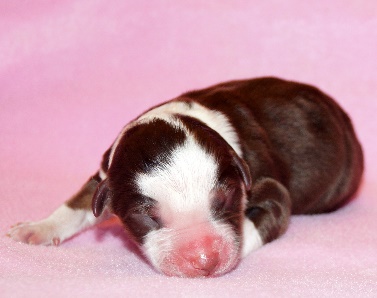                                    COMPANION PUPPY SALES CONTRACTCompanion Puppies:  These puppies are sold only as puppies to be spayed or neutered.  This puppy may or may not have a disqualifying fault or other shortcomings that would prevent its being considered for working and/or breeding.  If there is a fault, it will not prevent the puppy from living an otherwise normal and healthy life.Date:   11/7/15    Breed: Miniature Australian Shepherd       Color Red Tri	DOB:   11/2/15     Dog   Bitch    XXX   Eye Color: Left eye-   Blue   Right eye-  BlueSire:     Teacup Treasures Who’s Your Daddy           Reg #   Dam:    Teacup Treasures Mama Mia                         Reg #   This puppy is sold as a pet quality puppy for the price of $1500 and under the following terms:  Deposit: $200             Balance due: $            *Personal checks require 10 days to clear	                                                              PROVISIONS OF SALE     1.  Seller agrees to provide health records and will register the puppy.  Registration papers will include as part of the puppies name, the TEACUP TREASURES or TREASURES kennel name.  Papers will be signed over with proof of spay or neuter.  It is advised that this is done between the ages of 10 to 12 months of age.  “Proof” may be a copy of the bill with the following:  veterinarian’s name and address, date of procedure, name of dog and owner’s name and address.  The papers on all pet puppies will be marked “This dog is not to be used for breeding and if bred, the resultant puppies will not be registered.       2.  Seller guarantees the above dog to be in good physical and mental condition and free from disease at the time of sale.  Buyer agrees to have the puppy examined by his/her own veterinarian within 3 working days following possession by Buyer.  Puppy must be fed Life’s Abundance Dog Food or any problems resulting from poor diet will void guarantee, this includes obesity. If any sign of illness is found (other than worms, diarrhea from change in diet, change of Environment or travel stress, etc.), the Buyer must contact the Seller immediately.  The Buyer may elect to keep the puppy and assume all costs for its care, or may return the puppy for a full refund upon the Sellers receipt of the Veterinarian’s statement regarding the puppy’s health.  Return will be at Buyers expense.  This is to protect the Buyer as well as the Seller.  Seller’s intent is that the Buyer will both be 100% satisfied with his/her purchase and understand that when dealing with live animals, some things are beyond human control.      3.   LIFETIME FREE PUPPY REPLACEMENT GUARANTEE – Nutrition plays a very big part in the health of your pet therefore I am offering this replacement guarantee.  This guarantee stipulates that the puppy must be fed ‘Life’s Abundance Nutritional System” which includes their food and for at least their first 2 years during the developmental stages.   So many dogs and cats are acquiring serious life threatening health risks due to poor diet and vitamin deficiency.  I believe these products provide the optimum nutritional benefits ensuring good health and longevity for your dog.  This replacement guarantee is for the genetic health of your puppy and does not cover accidental death, neglect, abuse or injuries that your dog may sustain while being a part of your family.  I believe that Life’s Abundance Pet Food and Supplements are a great combination to provide your dog with optimal health, so that your puppy can live a long happy life.  This Lifetime Guarantee can transfer to new owners (if you are unable to care for your dog) when there is no lapse in the use of these products.         A) The dog must not be allowed to become obese as determine by a veterinarian, or to regularly participate in prolonged strenuous exercise (such as jogging) before 18 months, or regularly jump to or from high places (such as a pickup truck).  The x-rays for determination of final hip status are taken between 24-26 months of age.  *****Before any guarantees will be honored, buyer must provide seller with a veterinarian’s statement, on veterinarian’s letterhead, stating the health condition and the genetic origin of health condition as well as prescribed treatment routine.  The seller reserves the right to have a second veterinarian of choice evaluate the dog’s condition, at seller’s expense, before the guarantee will be honored, except in the case of OFA evaluated hip x-rays or CERF eye results.        4.  Seller guarantees temperament, but expects that buyer will properly socialize and expose puppy to various situations as to develop a sound temperament. The Buyer must take the puppy to obedience class as soon as possible after the 2nd puppy shot or when the veterinarian states it is safe, socialize the puppy early and not encourage traits which are cute in a puppy but not in an older dog such as nipping, tugging on pants, shoe strings, etc.  The first two years are especially important.  Failure to do so will cause the contract to be null and void.        5.  The Buyer certifies that the puppy will live with the Buyer, be confined by a fenced yard or other agreed upon arrangement, and will have adequate exercise, Life’s Abundance Dog Food, and necessary health care including yearly vaccinations. If the puppy is not fed Life’s Abundance Nutritional System (food & supplement) for 2 yrs during the puppies growth period all guarantees are null and void. Unavailable outside US-Waived      6.   The Buyer and family shall treat the puppy in a humane and loving way at all times, and make sure that anyone temporarily caring for the puppy shall do the same.      7.  The Buyer certifies that he/she is not acting as an agent in this purchase and under no circumstances will this dog ever be sold, leased, or given to any pet shop, research lab, shelter, pound or similar facility.      8.  The Buyer agrees that Seller shall repossess puppy immediately upon evidence of neglect, endangerment, and/or abuse at no expense to Seller      9.  If at any time in the life of the dog the buyer is unable to keep this dog, Seller will try to assist buyer in finding a new home for the dog.   There is no reason that any TEACUP TREASURES puppy should ever end up in a pound or rescue situation!!!     This contract is non-transferable.  Should Buyer relinquish ownership in the puppy, for any reason, this contract shall be null and void. Buyer will be responsible for all shipping costs.      Although there are no plans at present to stop breeding Mini Aussies, the above guarantees are valid only so long as Seller is breeding said dogs.  Should Seller cease breeding said dogs, for any reason, this contract will become null and void     10.  In the event of any legal action it shall be filled in the Sellers jurisdiction.This contract is made and signed by both the Seller and the Buyer for the wellbeing of the said puppy.  If the Buyer breaches any part of this contract or any Special Addendums attached to this contract, the Seller can and will repossess the puppy. Seller:                             Kim Gardner                                   Buyer:                  Puppy FamilySeller’s Kennel:             TEACUP TREASURES                 Buyer’s Address:  Puppy Family Address                                        Florence, AZ 86132                                                      Puppy Family City State Zip Seller’s Telephone:         602 377-8972                                   Buyer’s Telephone:  PhoneSeller’s Email:                teacuptreasures@yahoo.com         Buyer’s Email      puppyfamily@yahoo.comSeller’s Website              www.teacuptreasures.com                                              Seller’s Signature:  ___________________________           Buyer’s Signature:  ____________________________                                                                   Thank you and enjoy your Teacup Treasures puppy!!!                                                                                                                                                                                                                                       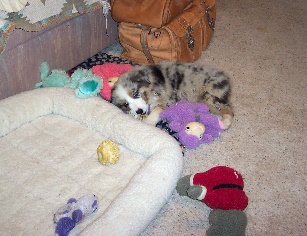                     Gathering my toys to take to my new home